ГОРОДСКОЙ КВЕСТ «БЕЗОПАСНОСТЬ БЕЗ ГРАНИЦ»В 2017-2018 учебном году отряд стал победителем городского квеста по БДД «Безопасность без границ»;занял пять 1-ых мест в районе и три 1-ых места в городе на олимпиаде «Законы улиц и дорог»; занял 2 место в районе и городе на конкурсе отрядов ЮИД «Формула безопасности».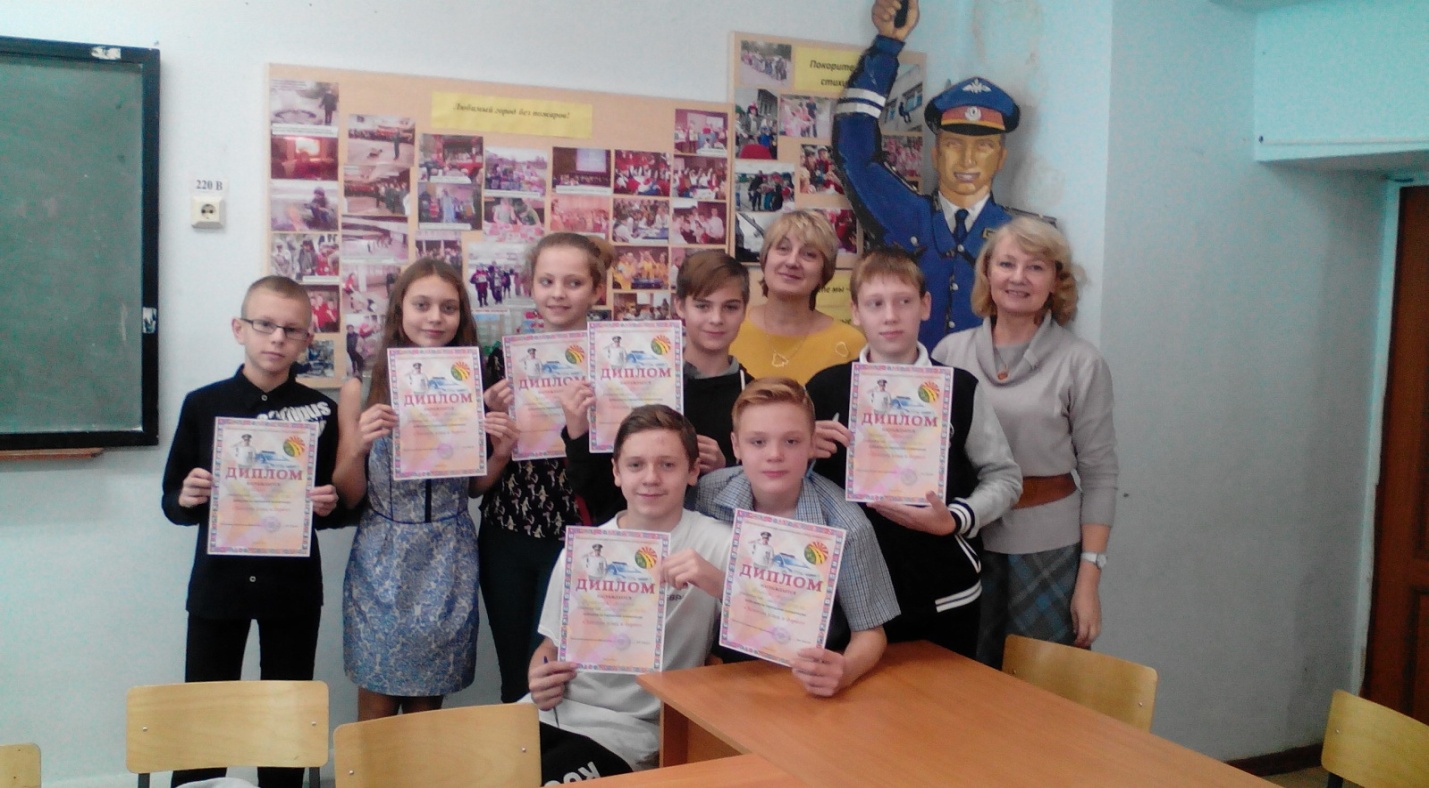 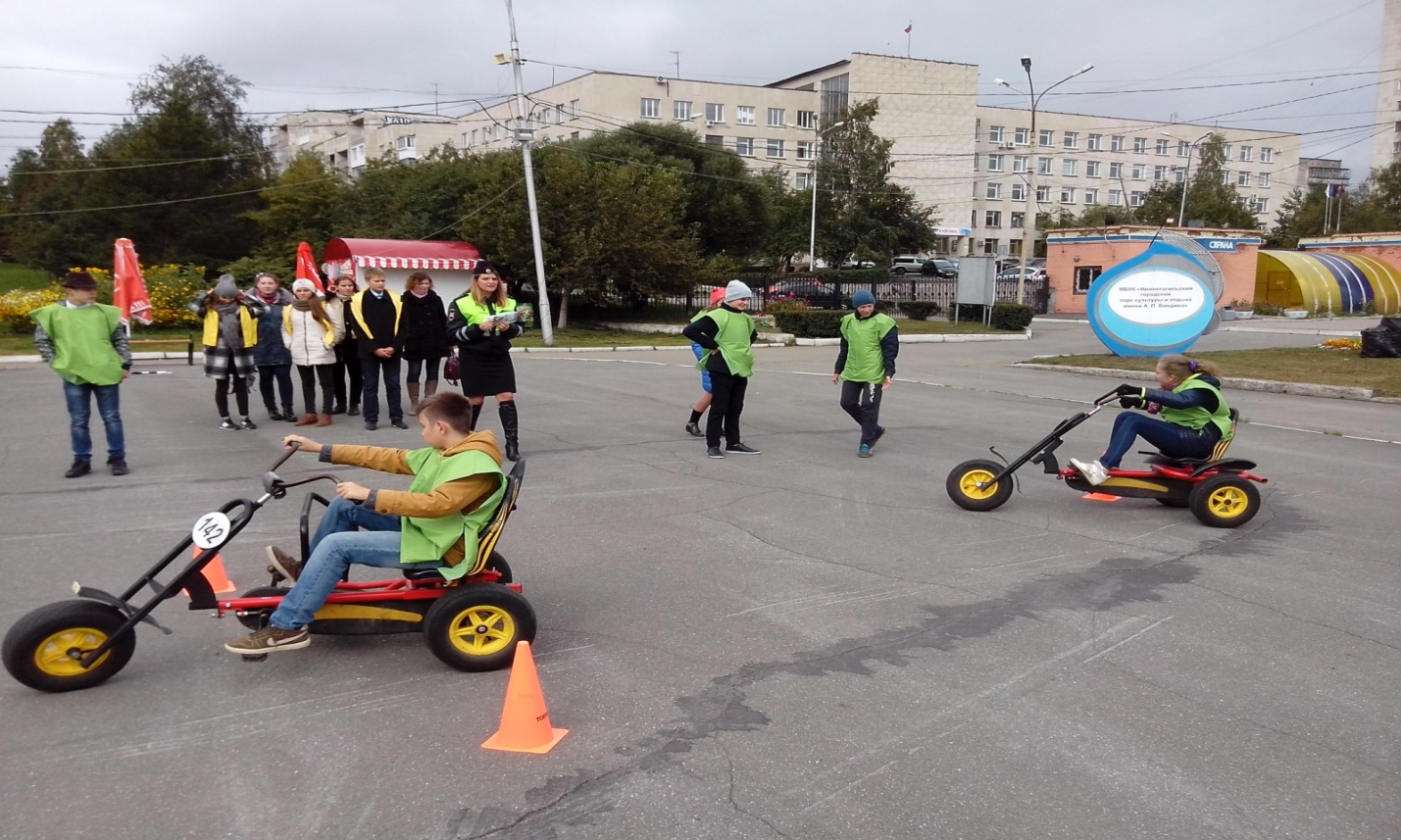 